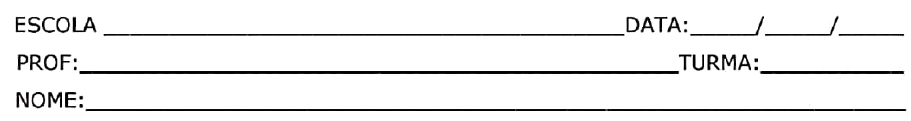 Atividade de Português – 8º anoLuandy e a Mãe dos PássarosEstamos em uma das ruas tranquilas de Mirábile, onde mora um menino que gosta de pássaros. Gosta tanto, que chega a sonhar com eles, imaginando-se em revoada no meio das aves.Uma noite, um pássaro opala veio pousar no sono do menino.- Então, Luandy é você, o menino que aprecia passarinhos?Chamam-me Luandy e todos sabem do gosto que tenho pelos pássaros. Mas por que a beleza visita os meus sonhos? [...]- Meu nome é manhã. Sou eu a mãe de todos os pássaros que você pode imaginar e vim lhe pedir um favor. [...]O pássaro opala falou a Luandy que, naquela época do ano, em dias de muito sol, apesar de Mirábile ser uma cidade florida, os passarinhos não conseguiam encontrar alimento com fartura. Assim, os colibris - que passavam o dia buscando o néctar das flores, dependendo dele para dar velocidade às suas asas - eram os que mais padeciam.- Acompanho todo o tempo o voo dos beija-flores - disse o menino à manhã. - Imagino que eles gastem muita energia para conseguirem voar como raios de luz.- Acho que você já compreendeu. Poderia fazer algo para ajudar os colibris?(PEREIRA. Édimodo A. Contos de Mirábile)1- De acordo com esse texto, Mirábile é o nome de:(   ) a) Um menino(   ) b) Um pássaro(   ) c) Uma cidade(   ) d) Uma florNOVO-CÃO : foi se o tempo em que os cachorros guardavam a residência e, por isso, ficavam ao relento. Totó que se preza, hoje, fica dentro de casa com toda a mordomia. Muitos incorporam até as angústias que afligem seus donos.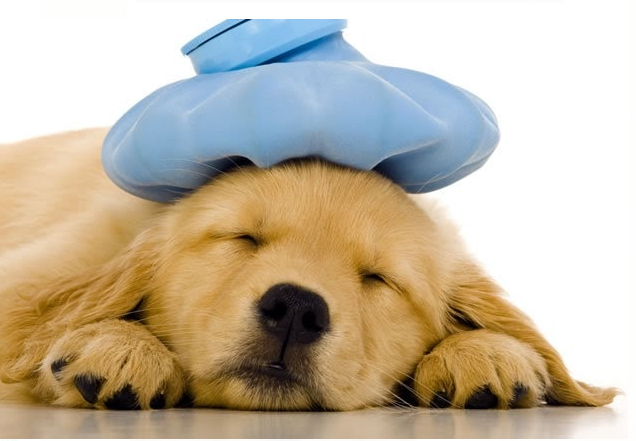 2-Na oração [...] “os cachorros guardavam a residência” [...] o termo' guardavam a residência' expressa uma ação realizada pelo cachorro que, nesse caso, assume a função de:(   ) a) sujeito(   ) b) predicado(   ) c) aposto(   ) d) adjunto adnominal3- Na expressão [...] “Totó [...] vive dentro de casa com toda a mordomia” [...] o termo "Totó": *(   ) a) é um animal, por isso não pode ser o sujeito da oração.(   ) b) se refere à palavra casa e tem outra função sintática.(   ) c) não realiza a ação por conta da “mordomia” do cão.(   ) d) é o sujeito que pratica a ação realizada na oração.04- (UFG-GO) Leia o texto de Paul Horowitz, físico da Universidade de Harvard: Existe vida inteligente fora da terra? “No Universo? Garantido. Na nossa galáxia? Extremamente provável. Por que não encontramos aliens ainda? Talvez nossos equipamentos não tenham sensibilidade suficiente. Ou não sintonizamos o sinal de rádio correto”. (revista Superinteressante) Tendo em vista os argumentos utilizados por Paul Horowitz, pode-se inferir que ele: ( ) a) garante a existência de aliens apoiando-se em comprovações científicas.(  ) b) prova que nosso encontro com extraterrestre é apenas uma questão de tempo.(  ) c) revela suas idéias em uma escala que varia em diferentes graus de certeza.(  ) d) sustenta seu ponto de vista com base em resultados verificados por equipamentos adequados.Dicas para economizar águaNão deixar a água da torneira escorrer inutilmente.Não abusar das banheiras. Preferir os chuveiros, e tomar banhos curtos.Eliminar vazamentos em vasos sanitários e torneiros.Preferir uma descarga econômica, que consome litros a menos a cada uso. Ao comprar uma lavadora de louça ou de roupa, escolher o modelo que usa menos água.A água evapora muito rápido sob o calor do sol. Se você tem um jardim em casa, aproveite o frescor da manhã ou da noite para regá-lo. Você também pode usar água da chuva.5- De acordo com o Texto, pode-se economizar seis litros de água: (   ) a)tendo vazamentos.(   ) b)não tomar banho no chuveiro(   ) c)tomando banhos longos(   ) d)usando descarga econômica.